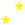 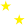 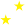 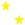 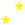 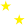 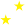 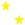                          Financed by the Justice Programme of the European Union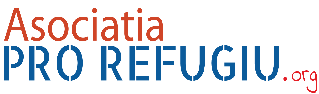 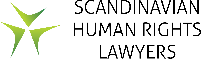 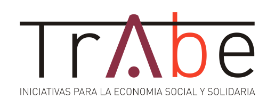 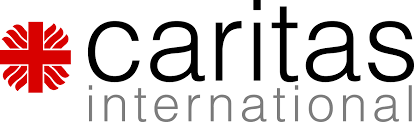 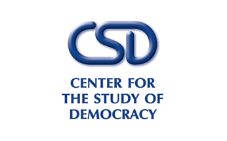 PROJECTSTRENGTHENING MULTIDISCIPLINARY COOPERATION TO ENSURE AN EFFECTIVE REFERRAL, ASSISTANCE, RIGHTS PROTECTION FOR VICTIMS OF HUMAN TRAFFICKINGJUST/2015/JACC/AG/VICT/9221EXPERT MEETING REPORT15 JUNE 2017  The event was organized on 15 June 2017, by Association Pro Refugiu in Bucharest, Romania with participation of Romanian, Belgium, Bulgarian, Spanish, Swedish experts.Silvia Berbec, lawyer, legal expert, Association Pro RefugiuElena Lazar, lawyer, legal expert, Association Pro RefugiuGabriela Ionescu, psychotherapist, health expert, Association Pro RefugiuAnda Dragan, psychotherapist, health expert, Association Pro RefugiuAna Maria Zamfir, psychotherapist, health expert, Association Pro RefugiuIulia Nimescu, social worker, social expert, Association Pro RefugiuIlse Van der Straeten, social worker, social expert, Caritas InternationalChristine Vaillant, legal advisor, legal expert, Caritas InternationalMiriana Ilcheva, lawyer, legal expert, Center for the Study of DemocracyNatalia de la Rubia, psychologist, health expert, Trabe AssociationPatricia Feito, social expert, Scandinavian Human Rights Lawyers  The discussions were focused on the activities that will have to be implemented under Workstream 2 An Enhanced Victims Assistance through a multi-disciplinary approach. The agreements made by the experts were related to the development of the handbook and the implementation of the trainings that will be organzied in Romania, Bulgaria, Belgium and Spain.HANDBOOK FOR LEGAL / HEALTH / SOCIAL PROFESSIONALS  The Structure and Tasks DistributionsThe Handbook final version will have approx. 50 pages. A4 format. The publication will be written in English by the experts and translated in partners languages.Deadline 15 September 2017 first Draft for all partners to transmit their contribution to the publication. By email to project Coordinator Association Pro Refugiu office@prorefugiu.org Deadline 20 October 2017, final version in EN of the publication. Sent by project coordinator to all partners for a final look/analyze of the information contained.Deadline 30 October 2017, final version in EN ready for translation.November 2017 the final version of the Handbook is translated.  CHAPTER 1     EU AND NATIONAL LEGISLATIVE FRAMEWORK   It will contain a brief presentation/description of relevant EU Directives and national laws containing information related to victims of human trafficking assistance (legal/social/health), referral, financial compensation. Summarize relevant legal provisions from these normative acts.Section 1: EU DirectivesSection 2: National Laws CHAPTER 2    THE SECONDARY VICTIMIZATION FROM THE CRIMINAL JUSTICE SYSTEM AND HOW IT CAN BE AVOIDED  The Criminal proceedings often represent a secondary victimization for THB victims. This chapter will contain tips & suggestions of procedures / behavior norms/code of conduct for lawyers, prosecutors, judges.Section 1: Definition of terms: The section will start with a description (few lines) on the importance of empathy, human rights approach in the judicial proceedings, in cases involving victims of human trafficking. The section will continue further on with a set of terms explained in a friendly manner/common language to be understood by all types of professionals representing the project target group (legal/social/health professionals)Terms explained: PTSD; secondary victimization; trauma etc…Section 2: Code of conduct for lawyers, prosecutors, judges, social workers, psychologists coming into contact with victims of human traffickingThe section will contain a general presentation of the deontological norms existing in each country legislation related to lawyers, prosecutors, judges, social workers, psychologists’ professions. And will continue further on with tips & suggestions on how to behave when coming into contact, as part of the judicial procedures, with the victim, in order to avoid re-traumatization.Deontological Norms currently existing in each country legislation. If there are general rules related to legal/social/health professionals make a summary presentation on this.Tips & Suggestion of Behavioral Norms to avoid secondary victimization throughout the entire trial from first contact with the victim until end of trial CHAPTER 3 THE ROLE OF THE PSYCHOLOGIST AND SOCIAL WORKER ALONGSIDE THE LAWYER TO SUPPORT THE VICTIM DURING THE JUDICIAL PROCEEDINGSThe chapter will be elaborated only by health & social experts.Section 1: The added value ot the presence of the psychologists and social workers alongside lawyerSection 2 The importance of the psychological reports to assess the trauma (as part of the process to evaluate moral damages and receive compensation).CHAPTER 4   THE MULTI-DISCIPLINARY TEAM IN HUMAN TRAFFICKING CASES Section 1. What is a multi-disciplinary teamSection 2. Why use a multi-disciplinary team to respond to THB caseSection 3: What are the roles and responsibilities of a multi-disciplinary team in THB cases.Section 4: Fostering a supportive environment for a multidisciplinary team. Capacity-building methods/strategies to maintain the team sustainable, dynamic.Section 5: The multi-disciplinary team work in national cases and in transnational casesTRAININGS IN ROMANIA, BULGARIA, BELGIUM, SPAIN  Multi-disciplinary local trainings, that will be organized between November 2017 and March 2018 (Romania, Bulgaria, Belgium, Spain).For training, each partner will have:                -participants lists signed                                                                                     -agenda of the event                                                                                      -photos of the event                                                                                      -written materials used during the training. October/November 2017, each partner will inform coordinator on the team of experts that will be involved in their local trainings  Evaluation Questionnaires to be used for trainings. Impact Assessment Report elaborated.TRAINING CURRICULA/PROGRAM For all trainings, the partners will use similar approach.EU and National Legal Framework on THB victims The secondary victimization and how it can be avoided. The role of the psychologist and social workers alongside lawyer to support victim of THB in criminal procedures.The Multi-Disciplinary Team Work.Presentation & Question –Answers Sessions (plennary sessions).Case Studies.Model of Standard Operating Procedures in cases / Multi-Disciplinary Team (the model is just a suggestion, it can be adapted / modified)1: Identification  Measure 1: Initial Referral  Measure 2: Access to Basic Needs and Information  Measure 3: Early Risk Assessment Measure 4: Language Interpretation and Cultural Mediation Measure 5: Recovery and Reflection Period2: First Assistance and Protection  Measure 1: Information on Assistance Options and Conditions  Measure 2: Information on Legal Options and Conditions  Measure 3: Intake and Needs Assessment  Measure 4: Assistance Provision and Protection 3: Longer-Term Assistance and Social Inclusion Measure 1: Joint Development of the Individual Assistance Plan Measure 2: Consent Procedures to Implement the Measure 3: Adjustment and Social Inclusion Measure 4: Legal Support and Assistance 4: ReturnMeasure 1: Informed Decision to Return  Measure 2: Risk and Social Inclusion Assessment Measure 3: Risk Management Plan Measure 4: Family Tracing Measure 5: Documentation Measure 6: Information Sharing between the Receiving and Referring Organisation and with the Assisted Person  Measure 7: Safe Transport transfer and Arrival Assistance 5: Criminal and Civil Proceedings Measure 1: Evidence Gathering Measure 2: Preparing the Victim-Witness before the Trial Measure 3: Victim-Witness Support during the Trial Measure 4: Victim-Witness Support after the Trial  Measure 5: Support for Compensation Claims